16.04.20                                                                                                          МДК.01.02 Учебная дисциплина: ПМ.01Практическое занятие №43Тема: Решение сквозной задачи: выполнение чертежей элементов объекта.Цель: Выполнить чертежи элементов объёмно – пространственного объекта.                      Инструменты: Планшет ,бумага, линейки, карандаши. Задание: Вычертить чертежи главного вида (вид спереди) и вид сверху, для объекта  объёмно пространственной композиции.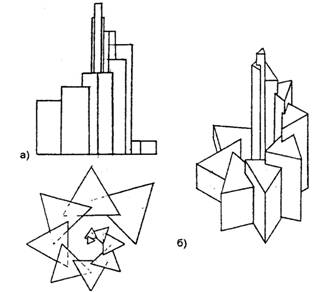                                     Примеры выполнения  теней на отдельных элементах.	Технология выполнения работы:     1.Натянуть планшет.2. Разместить на планшете ортогональные проекции главный вид и вид сверху.                                                                 3 Для выполнения чертежа, берется  эскиз объекта объёмно – пространственной композиции. .4. Вычертить в карандаше.                 5 Обвести тушью. 6.Подписать ортогональные проекции композиции.       Порядок выполнения отчета по практической работе.1.Выполнить задание (четыре фасады в цвете).                                     2. Сфотографировать его.                                                                          3. Отправить в контакте  в группу сообщества  «Архитектура УСК»  преподавателей: Кудашова Е.И., Марсакова Н.Н., Заиженная К.А., Марсакова М.И. по ссылке: https://vk.com/club193279307